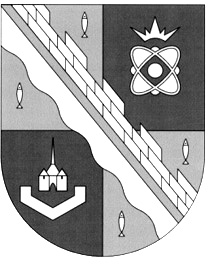 СОВЕТ ДЕПУТАТОВ МУНИЦИПАЛЬНОГО ОБРАЗОВАНИЯСОСНОВОБОРСКИЙ ГОРОДСКОЙ ОКРУГ ЛЕНИНГРАДСКОЙ ОБЛАСТИ(ТРЕТИЙ СОЗЫВ)Р Е Ш Е Н И Еот 07.08.2019 года № 78В связи с внесением изменений в Устав муниципального образования Сосновоборский городской округ и изменением структуры органов местного самоуправления Сосновоборского городского округа, в целях обеспечения установленного порядка формирования Общественной палаты муниципального образования Сосновоборский городской округ, совет депутатов Сосновоборского городского округаР Е Ш И Л:1. Продлить срок полномочий Общественной палаты муниципального образования Сосновоборский городской округ Ленинградской области действующего состава (второго созыва) с 18 октября 2019 года до 15 декабря 2019 года.2. Настоящее решение опубликовать в городской газете «Маяк».3. Настоящее решение вступает в силу со дня его официального опубликования в городской газете «Маяк».Заместитель председателясовета депутатов                                                                   Н.П. Сорокин«О продлении срока полномочий Общественной палаты муниципального образования Сосновоборский городской округ Ленинградской области действующего состава (второго созыва)»